Smoke Impact Report – Shasta-Trinity/Six Rivers National Forest August 17, 2015.Fire growthInformation came from Infrared FlightsWeather High pressure is firmly over Northern California today and tomorrow.  As a result, transport wind speed is very weak.  A weak upper level trough will move through the area Wednesday through Friday.  Smoke dispersion may be improved slightly then.    Fire BehaviorFire Behavior Analysts at the Complexes are predicting excellent burn conditions when inversion breaks.  Further, fire activities may be intense on steep slopes and crown is a possibility today.  SmokeAll complexes/fires in the area grew about 6,674 acres yesterday.  Smoke dispersion will be limited today and tomorrow due to weak transport wind speed.  Air quality is not likely to improve in the area especially in Trinity County.  Weak Northwesterly transport wind pushes smoke to the Southeast today and tomorrow (Figures 1,3).  Overnight, smoke is likely to settle down in river drainages, but is pushed slightly to the west (Figures 2,4).  The displayed model runs did not cover fires in Southern Oregon.  With a southerly flow, Crescent City, Gasquet, Happy Camp, Yreka, Etna and Mt. Shasta may be impacted by smoke from these fires that are not included in this particular model run.    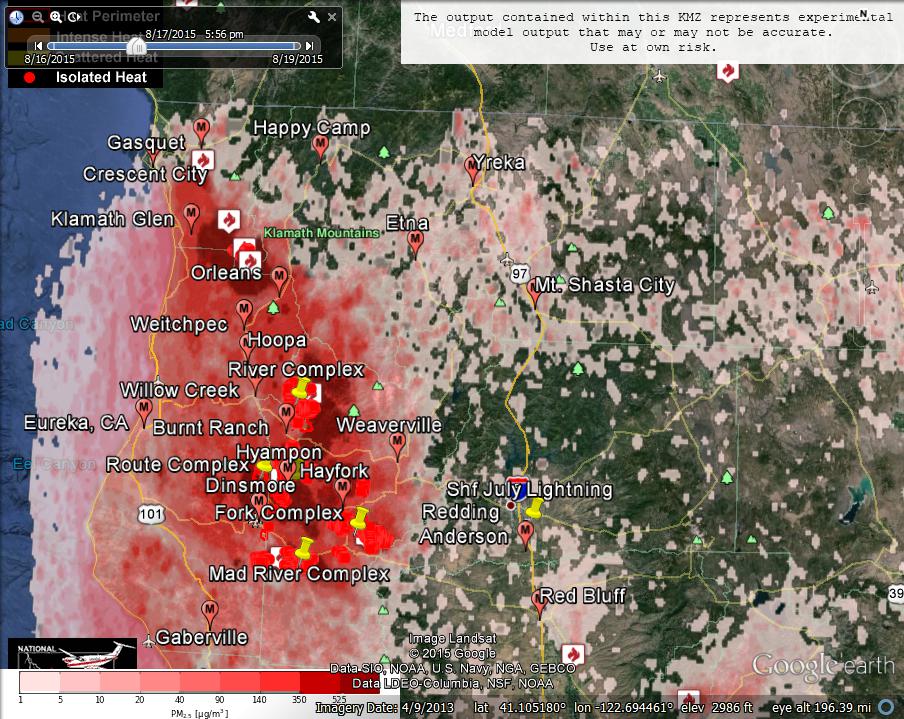 Figure 1:  Bluesky run for 6pm on August 17, 2015.  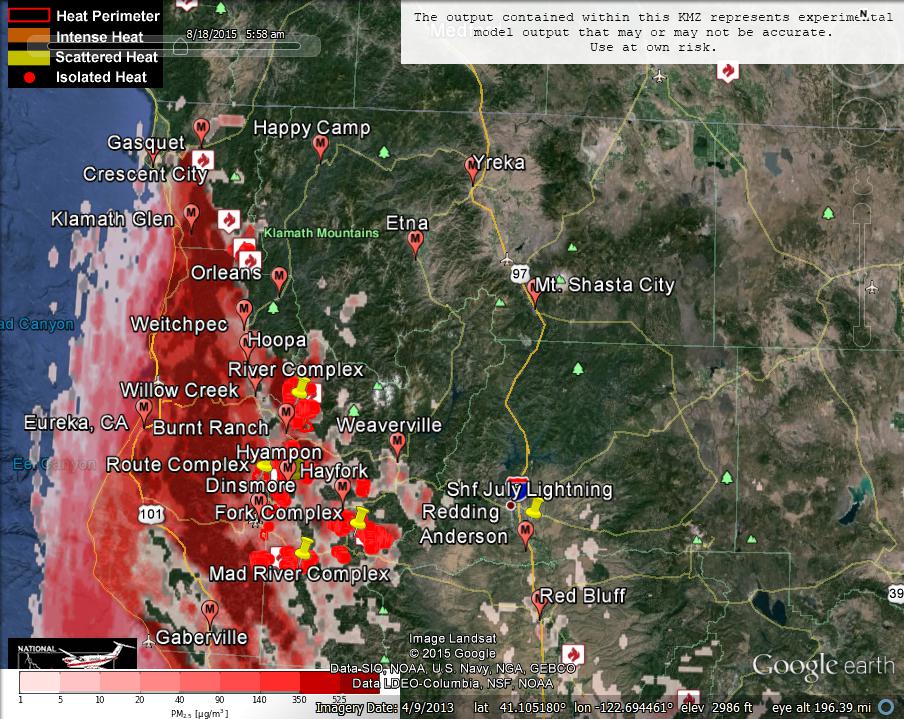 Figure 2:  Bluesky run for 6am on August 18, 2015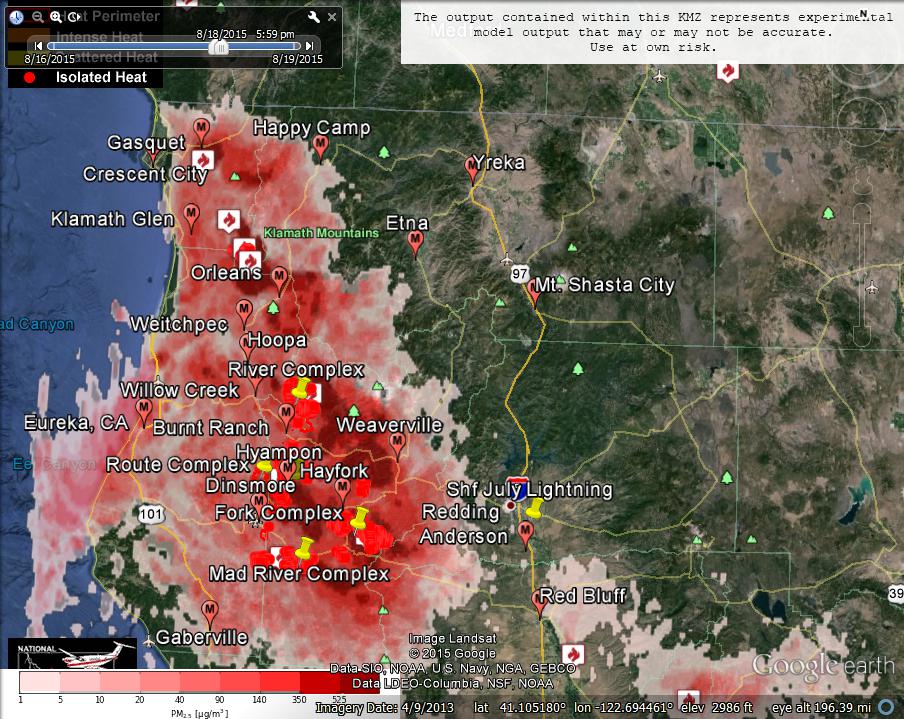 Figure 3:  Bluesky run for 6pm on August 18, 2015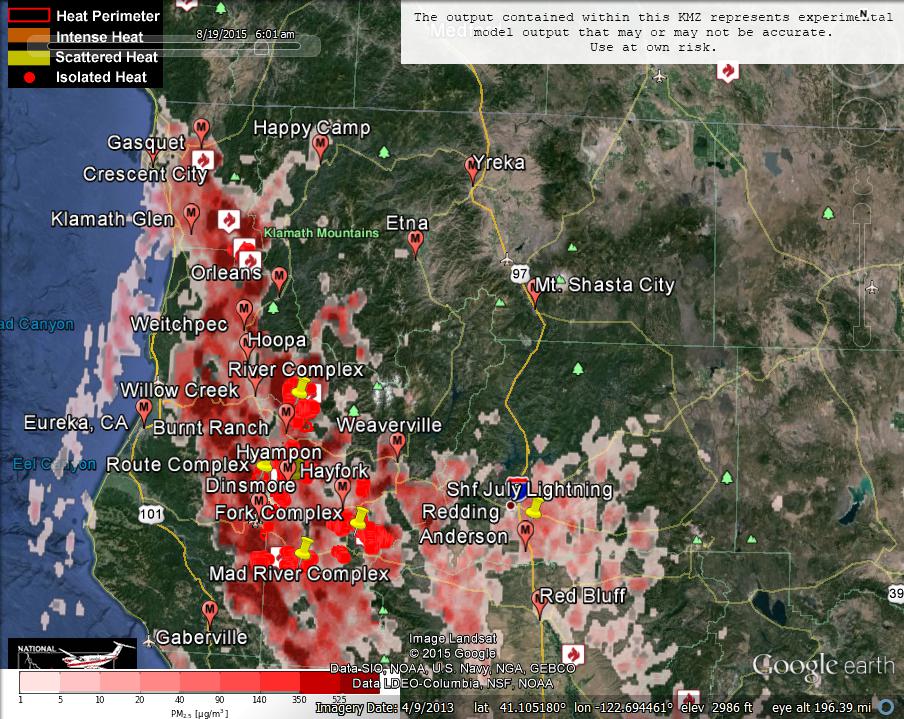 Figure 4:  Bluesky run for 6am on August 19, 2015 Forecast conditions represent impacts from smoke.  Contributions from ozone and other pollutants are not reflected.Links:AirNow - http://airnow.gov/index.cfm?action=airnow.local_state&stateid=5&tab=0 California Smoke Information Blog - http://californiasmokeinfo.blogspot.com/      North Coast Unified Air Quality Management District http://www.ncuaqmd.org/Shasta County Air Pollution Control District - http://www.co.shasta.ca.us/index/drm_index/aq_index.aspx Siskiyou County Air Pollution Control District http://www.co.siskiyou.ca.us/content/agriculture-air-pollution-control-districtInteragency Real Time Smoke Monitoring - http://app.airsis.com/usfs/fleet.aspx Wildfire Smoke – A Guide for Public Health Official from California Air Resource BoardWildland Fire Personnel Smoke Exposure Guidebook from National Interagency Fire CenterSmoke: Knowing the Risks video (14 minutes) from WFStarComplex NamesFire Growth YesterdayTotal AcreFork Complex662 Acres33,356 AcresMad River Complex816 Acres23,623 AcresRiver Complex2311 Acres39,445 AcresRoute Complex1060 Acres28,861 AcresSouth Complex894 Acres20,958 AcresGasquet Complex 931 Acres4,851 AcresNickowtiz Fires482 Acres2,855 AcresTotal6674 Acres151,094 AcresSmoke Synopsis: Smoke Synopsis: Smoke Synopsis: Smoke Synopsis: Smoke Synopsis: On Sunday, based on 24-hour averages, Hyampom reported “Hazardous” conditions.  Hayfork reported “Very Unhealthy” conditions.  Burnt Ranch, Mad River/Dinsmore and Weaverville reported “Unhealthy” conditions.  Willow Creek, Hoopa, Orleans, and Etna reported “USG” conditions.  However, for a few hours on Sunday, stations in Trinity County measured very high level (i.e.. over 250 µg/m3) of PM2.5 concentration and this usually happens in early afternoon before daytime mixing occurs.  Air quality is not likely to improve before Wednesday when an upper level trough moves through the area.  Today/Tomorrow:  Smoke dispersion will be limited due to weak transport wind over the area. Smoke will be the worst in early afternoon.  PM2.5 stations in Trinity County may measure very high level of PM2.5 concentration during this time period.  Air quality should improve somewhat after daytime mixing begins.  But, after sunset, air quality will deteriorate until day time mixing begins the following day.  Wednesday:  Transport wind speed will increase slightly on Wednesday, which may help with smoke dispersion. On Sunday, based on 24-hour averages, Hyampom reported “Hazardous” conditions.  Hayfork reported “Very Unhealthy” conditions.  Burnt Ranch, Mad River/Dinsmore and Weaverville reported “Unhealthy” conditions.  Willow Creek, Hoopa, Orleans, and Etna reported “USG” conditions.  However, for a few hours on Sunday, stations in Trinity County measured very high level (i.e.. over 250 µg/m3) of PM2.5 concentration and this usually happens in early afternoon before daytime mixing occurs.  Air quality is not likely to improve before Wednesday when an upper level trough moves through the area.  Today/Tomorrow:  Smoke dispersion will be limited due to weak transport wind over the area. Smoke will be the worst in early afternoon.  PM2.5 stations in Trinity County may measure very high level of PM2.5 concentration during this time period.  Air quality should improve somewhat after daytime mixing begins.  But, after sunset, air quality will deteriorate until day time mixing begins the following day.  Wednesday:  Transport wind speed will increase slightly on Wednesday, which may help with smoke dispersion. On Sunday, based on 24-hour averages, Hyampom reported “Hazardous” conditions.  Hayfork reported “Very Unhealthy” conditions.  Burnt Ranch, Mad River/Dinsmore and Weaverville reported “Unhealthy” conditions.  Willow Creek, Hoopa, Orleans, and Etna reported “USG” conditions.  However, for a few hours on Sunday, stations in Trinity County measured very high level (i.e.. over 250 µg/m3) of PM2.5 concentration and this usually happens in early afternoon before daytime mixing occurs.  Air quality is not likely to improve before Wednesday when an upper level trough moves through the area.  Today/Tomorrow:  Smoke dispersion will be limited due to weak transport wind over the area. Smoke will be the worst in early afternoon.  PM2.5 stations in Trinity County may measure very high level of PM2.5 concentration during this time period.  Air quality should improve somewhat after daytime mixing begins.  But, after sunset, air quality will deteriorate until day time mixing begins the following day.  Wednesday:  Transport wind speed will increase slightly on Wednesday, which may help with smoke dispersion. On Sunday, based on 24-hour averages, Hyampom reported “Hazardous” conditions.  Hayfork reported “Very Unhealthy” conditions.  Burnt Ranch, Mad River/Dinsmore and Weaverville reported “Unhealthy” conditions.  Willow Creek, Hoopa, Orleans, and Etna reported “USG” conditions.  However, for a few hours on Sunday, stations in Trinity County measured very high level (i.e.. over 250 µg/m3) of PM2.5 concentration and this usually happens in early afternoon before daytime mixing occurs.  Air quality is not likely to improve before Wednesday when an upper level trough moves through the area.  Today/Tomorrow:  Smoke dispersion will be limited due to weak transport wind over the area. Smoke will be the worst in early afternoon.  PM2.5 stations in Trinity County may measure very high level of PM2.5 concentration during this time period.  Air quality should improve somewhat after daytime mixing begins.  But, after sunset, air quality will deteriorate until day time mixing begins the following day.  Wednesday:  Transport wind speed will increase slightly on Wednesday, which may help with smoke dispersion. On Sunday, based on 24-hour averages, Hyampom reported “Hazardous” conditions.  Hayfork reported “Very Unhealthy” conditions.  Burnt Ranch, Mad River/Dinsmore and Weaverville reported “Unhealthy” conditions.  Willow Creek, Hoopa, Orleans, and Etna reported “USG” conditions.  However, for a few hours on Sunday, stations in Trinity County measured very high level (i.e.. over 250 µg/m3) of PM2.5 concentration and this usually happens in early afternoon before daytime mixing occurs.  Air quality is not likely to improve before Wednesday when an upper level trough moves through the area.  Today/Tomorrow:  Smoke dispersion will be limited due to weak transport wind over the area. Smoke will be the worst in early afternoon.  PM2.5 stations in Trinity County may measure very high level of PM2.5 concentration during this time period.  Air quality should improve somewhat after daytime mixing begins.  But, after sunset, air quality will deteriorate until day time mixing begins the following day.  Wednesday:  Transport wind speed will increase slightly on Wednesday, which may help with smoke dispersion. Air Quality Outlook:  Shasta-Trinity & Six Rivers ComplexesAir Quality Outlook:  Shasta-Trinity & Six Rivers ComplexesAir Quality Outlook:  Shasta-Trinity & Six Rivers ComplexesAir Quality Outlook:  Shasta-Trinity & Six Rivers ComplexesAir Quality Outlook:  Shasta-Trinity & Six Rivers ComplexesSiteMondayAugust 17, 2015TuesdayAugust 18, 2015WednesdayAugust 19, 2015CommentsCrescent CityModerateUSGModerateGasquetModerateUSGUSGHappy CampModerateModerateModerateEtnaModerateModerateModerateMt. ShastaModerateGoodModerateTulelakeGoodGoodGoodYrekaModerateModerateModerateEurekaModerateUnhealthyModerate8/17: Heaviest before midnight8/18: Heaviest late afternoonHoopaUSGUnhealthyUSGWorst conditions usually occur early afternoonMad River/DinsmoreUnhealthyUnhealthyUSGWorst conditions usually occur early afternoonOrleansUSGUnhealthyUSGWorst conditions usually occur early afternoonWeitchpecUSGUnhealthyUSGWorst conditions usually occur early afternoonWillow CreekUSGUnhealthyUSGWorst conditions usually occur early afternoonBurnt RanchUSGUnhealthyUSGWorst conditions usually occur early afternoonHayforkVery UnhealthyHazardousHazardousWorst conditions usually occur early afternoonHyampomHazardousHazardousHazardousWorst conditions usually occur early afternoonWeavervilleUnhealthyUnhealthyHazardousAnderson/ReddingModerateModerateModerateDisclaimer: Forecast conditions represent air quality levels affected by fine particulates; contribution from ozone and other pollutants is not reflected.  Conditions may change quickly, these projections are based on anticipated weather and fire activity.  Sensitive groups including individuals with asthma, lung or heart disease, children, older adults, and pregnant women should take precautions to avoid exposure to smoke.  If you feel as though you are having health effects from smoke, see your doctor or health professional as needed.  In some cases your eyes are your best tools. If it is smoky outside, you are being impacted.  Use caution when driving in or around smoky areas.Disclaimer: Forecast conditions represent air quality levels affected by fine particulates; contribution from ozone and other pollutants is not reflected.  Conditions may change quickly, these projections are based on anticipated weather and fire activity.  Sensitive groups including individuals with asthma, lung or heart disease, children, older adults, and pregnant women should take precautions to avoid exposure to smoke.  If you feel as though you are having health effects from smoke, see your doctor or health professional as needed.  In some cases your eyes are your best tools. If it is smoky outside, you are being impacted.  Use caution when driving in or around smoky areas.Disclaimer: Forecast conditions represent air quality levels affected by fine particulates; contribution from ozone and other pollutants is not reflected.  Conditions may change quickly, these projections are based on anticipated weather and fire activity.  Sensitive groups including individuals with asthma, lung or heart disease, children, older adults, and pregnant women should take precautions to avoid exposure to smoke.  If you feel as though you are having health effects from smoke, see your doctor or health professional as needed.  In some cases your eyes are your best tools. If it is smoky outside, you are being impacted.  Use caution when driving in or around smoky areas.Disclaimer: Forecast conditions represent air quality levels affected by fine particulates; contribution from ozone and other pollutants is not reflected.  Conditions may change quickly, these projections are based on anticipated weather and fire activity.  Sensitive groups including individuals with asthma, lung or heart disease, children, older adults, and pregnant women should take precautions to avoid exposure to smoke.  If you feel as though you are having health effects from smoke, see your doctor or health professional as needed.  In some cases your eyes are your best tools. If it is smoky outside, you are being impacted.  Use caution when driving in or around smoky areas.Disclaimer: Forecast conditions represent air quality levels affected by fine particulates; contribution from ozone and other pollutants is not reflected.  Conditions may change quickly, these projections are based on anticipated weather and fire activity.  Sensitive groups including individuals with asthma, lung or heart disease, children, older adults, and pregnant women should take precautions to avoid exposure to smoke.  If you feel as though you are having health effects from smoke, see your doctor or health professional as needed.  In some cases your eyes are your best tools. If it is smoky outside, you are being impacted.  Use caution when driving in or around smoky areas.AQI Index Actions to Protect YourselfGoodNoneModerateUnusually sensitive people should consider reducing prolonged or heavy outdoor exertion.Unhealthy for Sensitive Groups - USGPeople with heart or lung disease, children and older adults should reduce prolonged or heavy outdoor exertion.  Everyone else should limit prolonged or heavy exertion.UnhealthyThe following groups should avoid all physical outdoor activity: People with heart or lung disease, children and older adults.  Everyone else should avoid prolonged or heavy exertion.Very UnhealthyEveryone should avoid any outdoor exertion; people with respiratory or heart disease, the elderly and children should remain indoors.HazardousThe following groups should remain indoors and keep activity levels low: People with heart or lung disease; children and older adults. Everyone else should avoid prolonged or heavy exertion